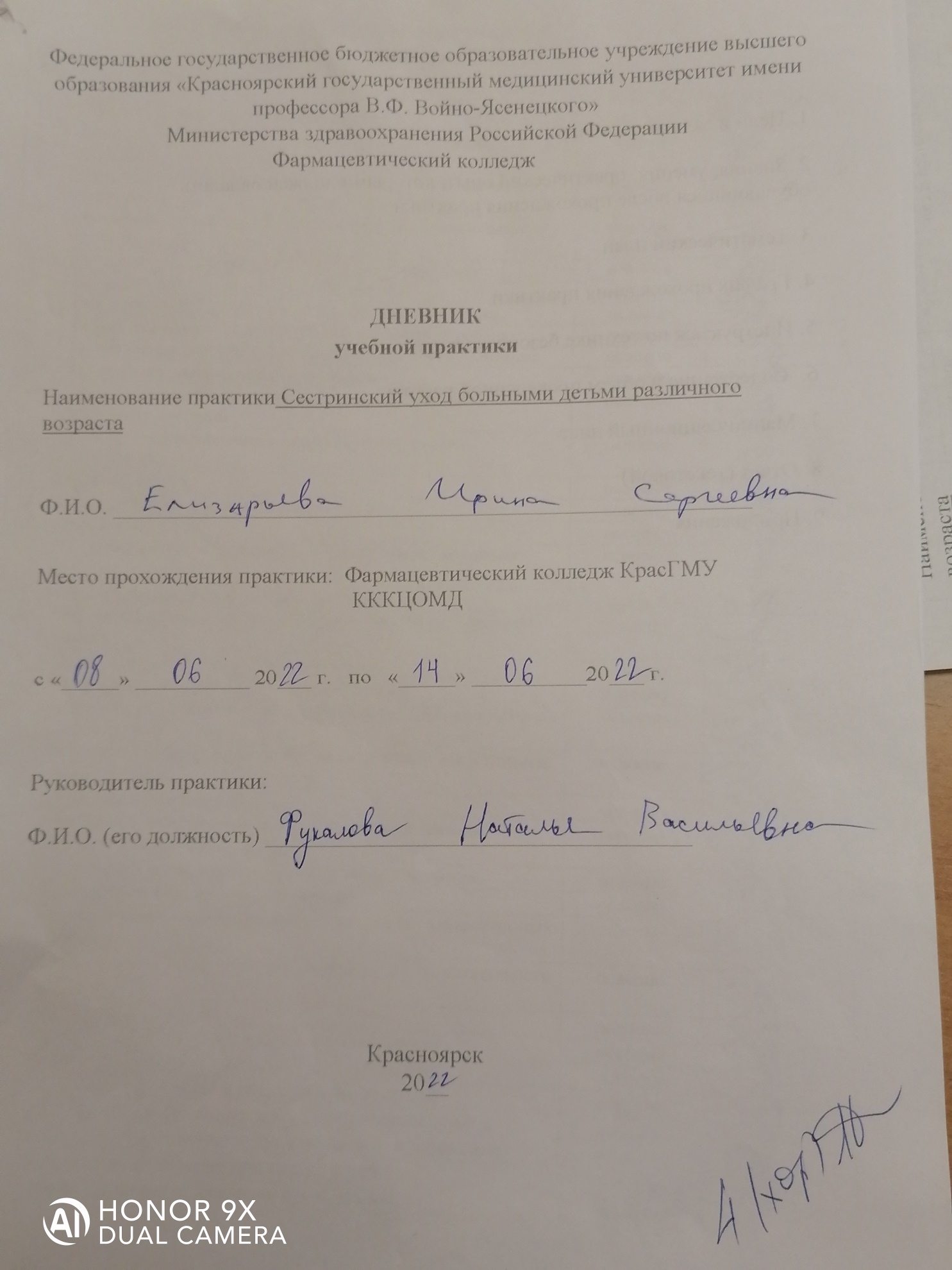 Содержание1. Цели и задачи практики2. Знания, умения, практический опыт, которыми должен овладеть обучающийся после прохождения практики3. Тематический план4. График прохождения практики5. Инструктаж по технике безопасности6.  Содержание и объем проведенной работы7. Манипуляционный лист  8. Отчет (текстовой)9. ПриложенияЦель учебной практики «Сестринский уход за больными детьми различного возраста» состоит в приобретении первоначального практического опыта по участию в лечебно-диагностическом процессе и последующего освоения общих и профессиональных компетенций по избранной специальности.Задачи:Закрепление и совершенствование приобретенных в процессе обучения профессиональных умений обучающихся по сестринскому уходу за больными детьми различного возраста.Ознакомление со структурой различных отделений детского стационара и организацией работы среднего медицинского персонала;Адаптация обучающихся к конкретным условиям деятельности учреждений здравоохранения.Формирование навыков общения с маленькими пациентами и их родителями с учетом этики и деонтологииОсвоение современных методов работы в медицинских организациях практического здравоохраненияОбучение студентов особенностям проведения лечебно-диагностических мероприятий в педиатрической практике.Формирование основ социально-личностной компетенции путем приобретения студентом навыков межличностного общения с медицинским персоналом и пациентами;В результате учебной практики обучающийся должен:Приобрести практический опыт: осуществления ухода за детьми  при различных заболеваниях и состояниях;проведения реабилитационных мероприятий в отношении пациентов детского возраста с различной патологией; Освоить умения:готовить пациента к лечебно-диагностическим вмешательствам;осуществлять сестринский уход за детьми  при различных заболеваниях и состояниях;осуществлять реабилитационные мероприятия в пределах своих полномочий в условиях стационара;осуществлять фармакотерапию по назначению врача;проводить мероприятия по сохранению и улучшению качества жизни пациента;вести утвержденную медицинскую документацию;Знать:причины, клинические проявления, возможные осложнения, методы диагностики проблем пациента; организацию и оказание сестринской помощи детям; пути введения лекарственных препаратов; правила использования аппаратуры, оборудования, изделий медицинского назначенияТематический планГрафик прохождения практикиИнструктаж по технике безопасностиС инструкцией № 331 по охране труда для студентов фармацевтического колледжа ознакомленДата					Подпись____________________Содержание и объем проведенной работы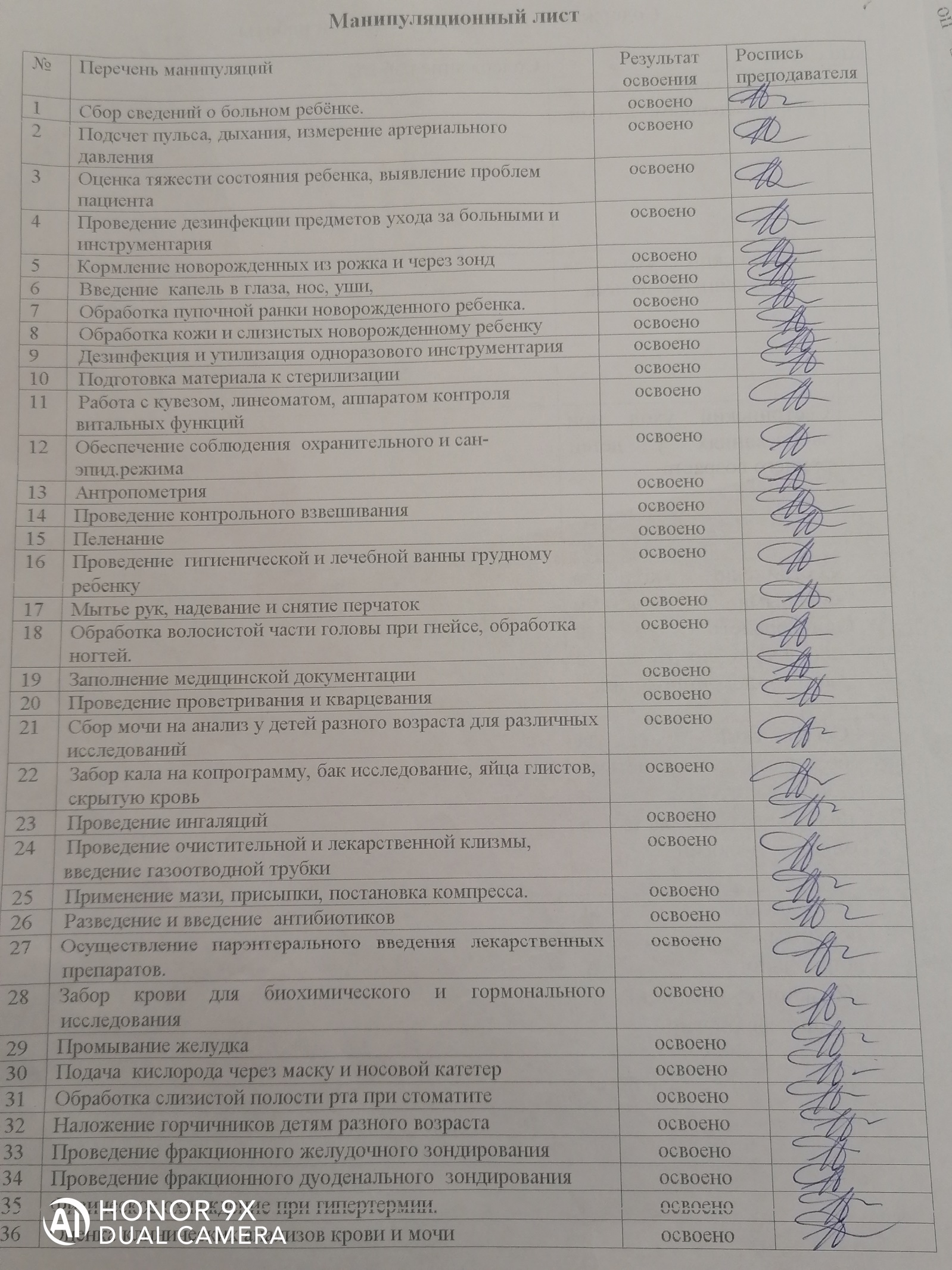 Текстовой отчетСамооценка по результатам учебной практикиПри прохождении производственной практики мною самостоятельно были проведены: Обработка рук, сбор материала для исследований, сбор мед.отходов, проведение дезинфекции воздуха, контактных поверхностей, одевание и снятие перчаток, оформление учетно- отчетной документации, Сбор сведений о больном ребёнке, Подсчет пульса, дыхания, измерение артериального давления, Оценка тяжести состояния ребенка, выявление проблем, Проведение дезинфекции предметов ухода за больными и инструментария, Обработка пупочной ранки новорожденного ребенка, Кормление новорожденных из рожка и через зонд, Обработка кожи и слизистых новорожденному ребенку, Дезинфекция и утилизация одноразового инструментария,  Проведение  гигиенической и лечебной ванны грудному ребенку, Обработка волосистой части головы при гнейсе, обработка ногтей, Забор крови для биохимического и гормонального исследования, Оценка клинических анализов крови и мочиЯ хорошо овладел(ла) умениями Обработка рук, сбор материала для исследований, сбор мед.отходов, проведение дезинфекции воздуха, контактных поверхностей, одевание и снятие перчаток, оформление учетно- отчетной документации, Сбор сведений о больном ребёнке, Подсчет пульса, дыхания, измерение артериального давления, Оценка тяжести состояния ребенка, выявление проблемОсобенно понравилось при прохождении практики Выпуск материалов для санитарного просвещения населения, Оформление учетно-отчетной документации Недостаточно освоены Проведение ингаляций, Применение мази, присыпки, постановка компресса, Забор крови для биохимического и гормонального исследования, Обработка слизистой полости рта при стоматите, Работа с кувезом, линеоматом, аппаратом контроля витальных функцийЗамечания и предложения по прохождению практики замечаний и предложений нетСтудент   ___________   ______Елизарьева И.С._          №Наименование разделов и тем практикиНаименование разделов и тем практикиВсего часов№Наименование разделов и тем практикиНаименование разделов и тем практикиВсего часов№Наименование разделов и тем практикиНаименование разделов и тем практикиВсего часов1.Сестринский уход за новорожденными и недоношенными детьми (отделение патологии новорожденных)Сестринский уход за новорожденными и недоношенными детьми (отделение патологии новорожденных)122 Сестринский уход при заболеваниях у детей раннего возраста (отделение патологии раннего возраста)Сестринский уход при заболеваниях у детей раннего возраста (отделение патологии раннего возраста)63Сестринский уход за больными детьми дошкольного и школьного возраста (гастроэндокринное, онкогематологическое, кардионефрологическое отделения)  Сестринский уход за больными детьми дошкольного и школьного возраста (гастроэндокринное, онкогематологическое, кардионефрологическое отделения)  18ИтогоИтого36Вид промежуточной аттестацииВид промежуточной аттестациизачет№Наименование разделов и тем практикиДата1.Сестринский уход за новорожденными и недоношенными детьми (отделение патологии новорожденных)08.06-09.062.Сестринский уход при заболеваниях у детей раннего возраста (отделение патологии раннего возраста)10.063.Сестринский уход за больными детьми дошкольного и школьного возраста (гастроэндокринное, онкогематологическое, кардионефрологическое отделения)  11.06-14.067.Зачет по учебной практике14.06датаТемаСодержание работы08.06Сестринский уход за новорожденными детьми Обработка рук, сбор материала для исследований, сбор мед.отходов, проведение дезинфекции воздуха, контактных поверхностей, одевание и снятие перчаток, оформление учетно- отчетной документации, Сбор сведений о больном ребёнке, Подсчет пульса, дыхания, измерение артериального давления, Оценка тяжести состояния ребенка, выявление проблем, Проведение дезинфекции предметов ухода за больными и инструментария, Обработка пупочной ранки новорожденного ребенка, Кормление новорожденных из рожка и через зонд, Обработка кожи и слизистых новорожденному ребенку, Дезинфекция и утилизация одноразового инструментария,  Проведение  гигиенической и лечебной ванны грудному ребенку, Обработка волосистой части головы при гнейсе, обработка ногтей.09.06(Сестринский уход за недоношенными детьмиОбработка рук, сбор материала для исследований, сбор мед.отходов, проведение дезинфекции воздуха, контактных поверхностей, одевание и снятие перчаток, оформление учетно- отчетной документации, Пеленание, Работа с кувезом, линеоматом, аппаратом контроля витальных функций10.06Сестринский уход при заболеваниях у детей раннего возрастаОбработка рук, сбор материала для исследований, сбор мед.отходов, проведение дезинфекции воздуха, контактных поверхностей, одевание и снятие перчаток, оформление учетно- отчетной документации, Антропометрия, Проведение контрольного взвешивания11.06Сестринский уход за больными детьми дошкольного и школьного возраста  в гастроэндокриннологии, Обработка рук, сбор материала для исследований, сбор мед.отходов, проведение дезинфекции воздуха, контактных поверхностей, одевание и снятие перчаток, оформление учетно- отчетной документации, Сбор мочи на анализ у детей разного возраста для различных исследований, Забор кала на копрограмму, бак исследование, яйца глистов, скрытую кровь, Проведение очистительной и лекарственной клизмы, введение газоотводной трубки13.06Сестринский уход за больными детьми дошкольного и школьного возраста в онкогематологии. Обработка рук, сбор материала для исследований, сбор мед.отходов, проведение дезинфекции воздуха, контактных поверхностей, одевание и снятие перчаток, оформление учетно- отчетной документации, Забор крови для биохимического и гормонального исследования, Оценка клинических анализов крови и мочи14.06Сестринский уход за больными детьми дошкольного и школьного возраста в  кардионефрологии  Обработка рук, сбор материала для исследований, сбор мед.отходов, проведение дезинфекции воздуха, контактных поверхностей, одевание и снятие перчаток, оформление учетно- отчетной документации, Проведение ингаляций, Применение мази, присыпки, постановка компресса, Забор крови для биохимического и гормонального исследования, Обработка слизистой полости рта при стоматите14.06Зачет по учебной практикеОценка 